Óvd az erdőt, előzd meg az erdőtüzet!Talán nem is gondolnátok, de Magyarországon évente több mint 20 000 erdő- és vegetációtűz keletkezik. Ezek a tüzek a szárazabb években mintegy 500 millió négyzetméter területet érintenek! Szemben más kontinensekkel, Magyarországon a tüzek 99 százaléka emberi mulasztás, főleg gondatlanság miatt keletkezik.Légy elővigyázatos!Erdőben tüzet csak a kijelölt tűzrakó helyen szabad gyújtani, ha nincs tűzgyújtási tilalom; majd gondosan el kell oltani.Grillezéshez, sütéshez-főzéshez csak akkora tüzet rakjunk, amekkora szükséges; ne borítsuk ki a parazsat szabadtérre eloltás nélkül.Kerti hulladékégetést csak akkor végezz, ha a helyi önkormányzati rendelet ezt kifejezetten megengedi. Javasoljuk a komposztálást, ha nincs elég hely otthon, akkor a zöldhulladék elszállítását.Az ellenőrzött égetést és az irányított égetést megtervezve, szakszerűen lehet végezni a jogszabályi előírások betartása mellett.A gépkocsiból kidobott csikket a következő autó menetszele befújja az árokba, és meggyújtja először a gyepet vagy a sajnálatosan odadobott szemetet, utána az erdőt.A nem megfelelően felkészített jármű (quad, terepmotor, mezőgazdasági gép), a szikrafogó hiánya vagy az alul ráragadt és meggyulladó sáros növényi maradvány is okozhat tüzet.Tudtad, hogy…Az 1 négyzetméteres erdőtűz kerülete 100-szorosára, területe 10 000-szeresére képes nőni az első fél óra alatt.A koronában égő erdőtűz 1 méter széles szakaszának eloltásához több mint 100 liter víz szükséges.Az erdőtűz elől több 10 000 élőlény nem képes elmenekülni. 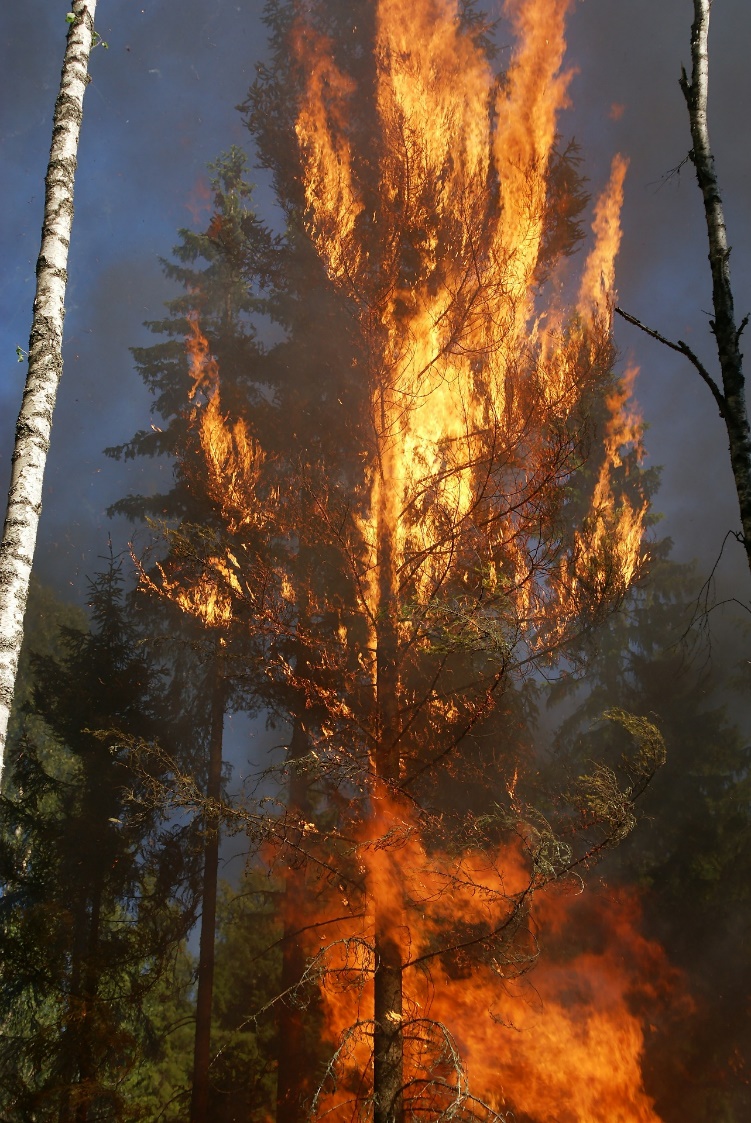 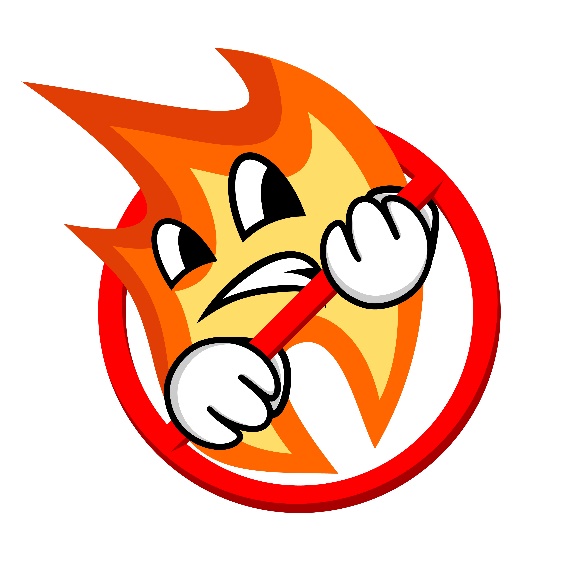 